Пример оформления научной работы УДК 538.9Структура и фазовый состав пленок ZnO, In2O3,(In2O3/ZnO)83П.М. Хлоповских1, А.В. Ситников21Магистрант гр. ПФм-151, okipr.vgtu@rambler.ru2Д-р физ.-мат. наук, профессор, okipr.vgtu@rambler.ruФГБОУ ВО «Воронежский государственный технический университет» Аннотация. Получены пленки ZnO, In2O3 и многослойная структура (In2O3/ZnO)83. Исследована структура пленок. Рентгенографические исследования показали, что пленки ZnO и In2O3 имеют мелкокристаллическую структуру. Ключевые слова: пленки, фазовый состав, кристаллы оксида. В настоящее время всесторонне исследованы широкозонные полупроводники на основе оксидов олова, цинка, титана, вольфрама, индия и иридия, применяемые как материалы для резистивных газовых датчиков. Наиболее приемлемый материал для датчиков водорода должен иметь наногранулированную и устойчивую структуру при рабочей температуре датчика. Если мы понижаем размер кристаллитов оксида до нескольких нанометров и стабилизируем такое размерное состояние полупроводниковых гранул дополнительной фазой, то приходим к нанокомпозитам [1]. Электронная структура таких гетерогенных систем в настоящее время изучена в недостаточной степени. Новые гетерогенные среды полупроводник-полупроводник с эффективными толщинами слоев порядка единиц нанометр интересны как с точки зрения механизмов электропереноса, так и в плане практического применения. В связи с этим, изучение структуры и электрических свойств пленок ZnO, In2O3 и многослойной системы (In2O3/ZnO)83 является актуальной задачей с точки зрения развития теоретических представлений об электропереносе в широкозонных полупроводниках. Дифракционные зависимости для пленки ZnO представленные на рис. 1 выявили гексагональную кристаллическую структуру.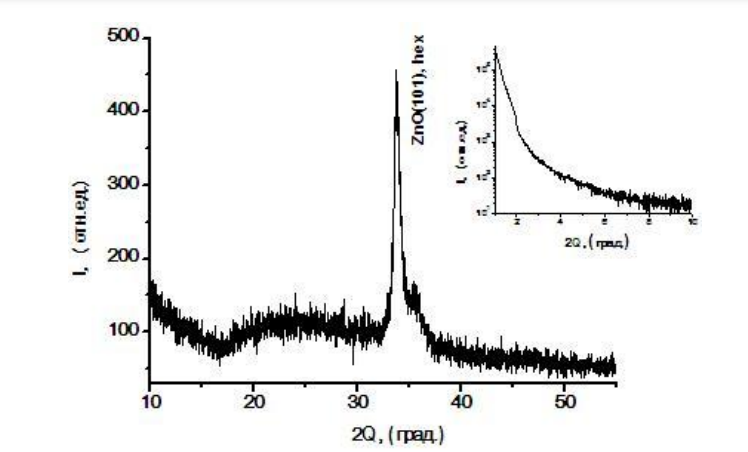 Рис.1. Рентгеновская дифракция пленки ZnOТаблицаВычислительные затраты на моделирование с моделью диполь – диэлектрик – проводящая плоскость и полной модели поля Литература 1. Kalinin Yu.E. Electrical properties and giant magnetoresistance of CoFeB – SiO2 amorphous granular composites / Yu.E. Kalinin, A.V. Sitnikov, O.V. Stognei, I.V. Zolotukhin, P.V. Neretin // Mat. Scien. and Engin. – 2001. – A304 – 306. – P. 941 – 945. 2. Верба, А. И. Авиационные системы радиоуправления / А.И. Верба, В.И. Меркулов.  Москва: «Радиотехника», 2014. 3. Ширман, Я.Д. Теоретические основы радиолокации / Я.Д. Ширман.  Москва: «Советское радио», 1970. 4. Куприянов, А.И. Теоретические основы радиоэлектронной борьбы / А.И. Куприянов, А.В. Сахаров.  Москва: «Вузовская книга», 2007.Вычислительные затратыПамятьВычислительное времяВремя моделирования конфигурацииДДПП модель20МB10 минут5 минутПолная полевая модель0,96 Gb1,5 часа30 минут